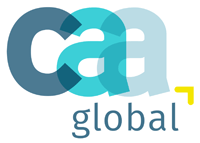 The Module 0-4 exams were held from 26 October – 6 November 2020The Module 5 exam was held on 28 October 2020 Module 0 Entry Test The pass mark was 62 One hundred and forty-seven presented themselves and one hundred and one passed, namely:Adebiyi, Matthew AdetokunboAjala, JohnAlnaib, GhadaAltantulga, AltmaaAmenyeanu, MartinAmir, Muhammad Ghazenfer AliAnur, Shashank RajAppiah, EffieArinda, JohnsonAryal, KulAyimba-Golding, LeilaB R, SavithaBabb, MBarron, DavidBarsbold, KhetboldBeeby, NicholasBloxham, EthanBrown, LouisBurgess, JamesBwanali, MutayaCamacho, Armando R.Chiteka, ZvikomboreroChopra, RajveerClaybourn, Jennifer DawnCole, AbigailConners, HarryCovell, JacobCulleton, MorganDadashova, PervinDay, AidanDelage, GuillaumeDimech, Naomi MarieDosunmu, Olufemi ADrew, RobynFisher, JamesFurzeman, RyanGouveia, AfonsoHaji Mohd. Adnan, Ahmad SaufiHale, SamHall, JeremyHolland, AmberJaumeer, Mehjabeen Bibi SoumaiyaKemp, HannahKhan, Agha MohidKondowe, MwawiKumar B R, AjayLee, Wai Hang AndrewLi, ZitongLiao, Shen-AnLloyd, RebeccaLongville, EllisLundy, DanielMacgregor, KirstyMagdy Mohamed Mohamed Habib, MohamedMarshall, Conor NeilMcconnellogue, ThomasMensah-Abrampah, KwabenaMishra, Rajnesh DeviprasadMorapedi, AndinahMorley, JohnMunoti, MunyaradziMusa, PriscillaMusinguzi, FrancisMyint, Kyaw LwinNalwanga, ChristineNatukunda, ElenaNgetich, DianaNiu, BenO'Neill, ArleenPhalane, KaraboPinkerton, MatthewPretorius, DonavanRahman, AtikurReese, OlgaRobinson, RachelRussell, Aisha NazarineSaxena, AnkitSebarajah, VaishnaviShehu, LivjanSibiya, SipheleleStasinopoulos, GeorgeStoian, ConstanceSummun Seechurn, KirteeSze Min, CelineTano, DidierThomas, LisaThorne, TobyTserennadmid, TemuulenTsogtgerel, Gan-ErdeneTulsyan, AbhishekVekios-Rontogiannis, NikolaosVyas, ShrutiWalsh, KieranWard, ThomasWeise, EllenWelsby, JoelWood, AshleyWright, William HenryYallop, Hannah MaeZhang, ZhaoZijlmans, JessicaModule 1 – Finance and Financial Mathematics The pass mark was 62 Ninety-nine presented themselves and forty-nine passed, namely:Albert, GeorgeBarrera Delgado, SaraBataa, BatnyamBloxham, EthanBuckland, EmilyChen, XiaominChiteka, ZvikomboreroDelage, GuillaumeDorjgotov, UrantsetsegDunn, CarlaDyer, HenryEne, Anca-DanielaFacey, GeorgiaFurzeman, RyanGanesan, SekarHall, JeremyHunter, KelleyKabomo, Senatla KendrithKahuro, Kelvin NgureKemp, HannahKerai, Bhavna NanjiKiplagat, WycliffeLin, BeiniLundy, DanielMagdy Mohamed Mohamed Habib, MohamedMarshall, Conor NeilMclaughlin, Andrew CallaghanMittal, AasheeshMundashi, MubangaMunoti, MunyaradziMwangi, Leah WanjiruMzezewa, Bellington ShingiNakibuule, FlaviaNatukunda, ElenaOkot, JustineOyekan, OlajumokePatel, KrupaPavlica, Dubravka VladePethick, Richard LewisShareef, OmerSon, InsukSousa, AnaUpindi, Joyce MaganoVasconcelos, ArturVicente Bicho, CláudiaWalker, James MichaelWard, ThomasYallop, Hannah MaeZhang, ZhaoModule 2 – Statistics and ModelsThe pass mark was 63 Thirty-nine presented themselves and nineteen passed, namely:Adcock, MatildaAsamany, Doreen EwoenamBarrera Delgado, SaraCampo, AldoCaramaschi, ElenaDorjpurev, PurevtulgaFerreira Dias, MarisaFrench, RachelKerai, Bhavna NanjiKiplagat, WycliffeMarshall, Ayodele Karimah GemmaMittal, AasheeshMoura Gavina, Ana SílviaMunyadzwe, Mbakiso KatloMurray, AlexandraNarangerel, TserenlonjidScott, Daniel AntonioSleiman Sanz, LamiaTeixeira, SaraModule 3 – Long Term Actuarial MathematicsThe pass mark was 63Seventeen presented themselves and ten passed, namely:Bataa, BatnyamBingham, ThomasDe Jager, JurgensGeorge, KayeMathpal, BhagwatiMwangi, Leah WanjiruOucho, Marlin AtienoShan, HannahSorby, EmmaThomas, Reba MariaModule 4 – Short Term Actuarial MathematicsThe pass mark was 65Forty-two presented themselves and seventeen passed, namely:Asamany, DorcasBandese, Walala DanielBantounas, IoannisBarrett, RobinBingham, ThomasBiswas, BishakhaBrodrick, StephenGeorge, KayeKapsukut, Jackline ChemtaiKharatishvili, AnaMadlani, SagarMathpal, BhagwatiMcGrillen, Jayne PatriciaPawlus, BarbaraTeixeira, SaraWilson, CarianneZhang, YueModule 5 – Models and Audit TrailsThe pass mark was 65Twenty-four presented themselves and sixteen passed, namely:Apoo, EdithBantwal, Ankita NareshChassot, MatthieuFerrari, DominicGajparia, DeepaGurung, AmritaHussain, AjazKontrafouri, DespoinaLatif, AsadMayanja, Kato IsaiahNgandu, ChristianPasserini, FedericoSoromenho Pinto, Fábio AlexandreStone, Nathan MarkVyapooree, Kesavadee ModelyYang, ZijiangCertified Actuarial Analyst examinations – October 2020List of successful candidates